ΠαιχνίδιαΕφαρμογές φωνολογικής ενημερότηταςΚρεμάλαΚρυμμένη λέξηΕικόνα;Stolοgomas.gr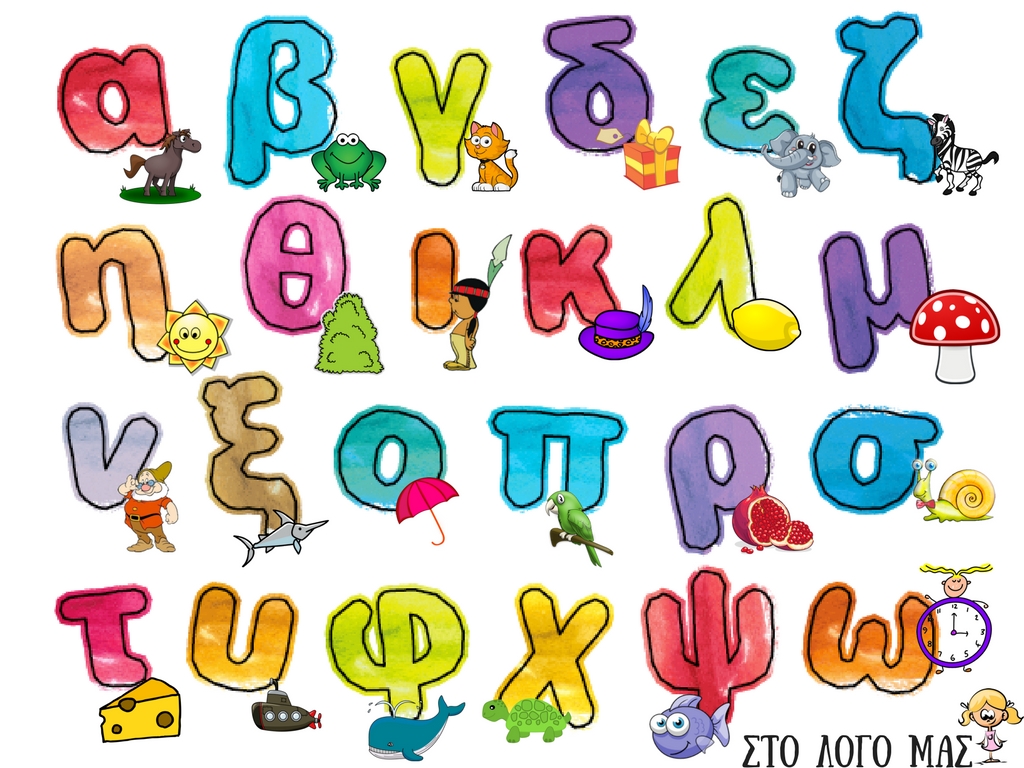 